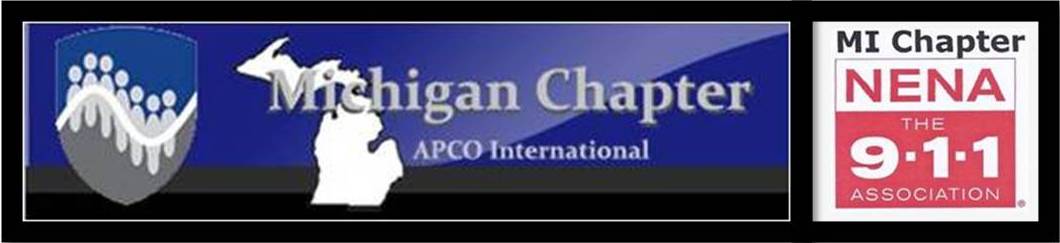 MEETING AGENDAAPCO/NENA JOINT MEETINGThursday, January 16, 202010:00 a.m.Eaton County Central DispatchGreetings							Presidents 	Christine Collom								President	Marc Gramlich      Pledge of Allegiance						President  	Christine CollomApproval of Agenda						President	Christine Collom	Induction of APCO Secretary				Immediate Past Pres. Sandra NielsenIntroductions							1st Vice Pres	Terry VogelAPCO New Member Report					2nd Vice Pres.	Dave RapaczAPCO minutes	 						Secretary 	Michelle JamesNENA minutes							Secretary  	Joni HarveyAPCO Treasurer’s Report					Treasurer  	Phyllis FullerNENA Treasurer’s Report					Treasurer  	Tim Jones APCO President’s Report					President	Christine Collom	 NENA President’s Report					President	Marc Gramlich	Special Recognition Induction of APCO Secretary					Immediate Past. Pres. Sandra NielsenPresentation:	State Training Requirements			Ms. Theresa Hart, State 911 OfficeCOMMITTEE REPORTS_________________________________________________________________________________                                                                                                                                                    CJIC Update							Lisa Hall/Jeremy LudwigTraining/Membership Activities				Kim Ostin/Tammy SmithProfessional Development					Stephanie LehmanTechnical							Brad StoddardFrequency Coordination/MPSFAC/700MHz			Keith Bradshaw/Brent Williams								Pat Coates/Ray HasilJoint Michigan Conference					Tammy Smith/Christine Collom	APCO National							Kim OstinAPCO Awards							Sandra NielsenAPCO Historical							Rich RybickiNENA National							April Heinze NENA Public Education						Jill KummerNENA Legislative						Jordyn Sellek NENA Young HERO						Christine CollomCommercial							Larry Stidham/Jim HansenState 9-1-1 Committee						Rich FeoleState 9-1-1 Administrator					Joni HarveyMCDA								Chris Izworski				TIM								Dave RapaczNominating Committee						Sandra Nielsen/Phyllis FullerFirstNet Committee						Michael Armitage/Brent Williams****Reminder:  Only vote on motions, for the association that you are a member of(APCO members vote on APCO motions, NENA members vote on NENA motions)****************************************************************APCO/NENA OLD BUSINESS2020 meeting dates amendedAPCO/NENA NEW BUSINESS2020  Michigan Public Safety Telecommunicator Conference meetingReminder:  A Conference Committee meeting is scheduled immediately following the APCO/NENA business meeting. APCO OLD BUSINESS						Christine CollomAPCO ByLaws2020 APCO Budget					Phyllis FullerAPCO NEW BUSINESS						Christine Collom2020 APCO Budget					Sandy NielsenNENA OLD BUSINESS						Marc GramlichBy-Law/Policy ReviewNENA NEW BUSINESS						Marc GramlichNominations Open for the 2020-2021 Executive BoardMEETING ADJOURNEDThe next meetingAPCO/NENA –MARCH 26, 2020   Meeting and Induction of NENA OfficersLivingston County